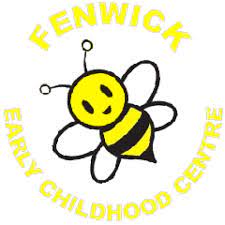                                                          Children’s SurveyWe had 2 responses from 18 families.  We are delighted with the positive feedback.QuestionYesYesNoUnsureI like coming to Fenwick ECC.100%100%I feel happy at Fenwick ECC.100%100%I have friends to play with.100%100%The staff are kind and caring to me.100%100%If I am sad the staff help me feel better.100%100%The adults help me learn.100%100%The adults tell me when I do something well.100%100%I like being outdoors for learning.50%50%50%My favourite things to do in the outdoor area are: ‘Painting’‘I like playing with my friends, I like playing with water.’My favourite things to do in the outdoor area are: ‘Painting’‘I like playing with my friends, I like playing with water.’My favourite things to do indoors are:‘Painting, drawing, group time, playing with the dollhouse’‘I like painting and I like playing with my friends.’My favourite things to do indoors are:‘Painting, drawing, group time, playing with the dollhouse’‘I like painting and I like playing with my friends.’My favourite things to do indoors are:‘Painting, drawing, group time, playing with the dollhouse’‘I like painting and I like playing with my friends.’